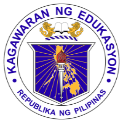 	GRADES 1 to 12	DAILY LESSON LOGSchool:DepEdClub.comGrade Level:II	GRADES 1 to 12	DAILY LESSON LOGTeacher:File Created by Ma’am ESTRELLITA S. VINZONLearning Area:ALL SUBJECTS	GRADES 1 to 12	DAILY LESSON LOGTeaching Dates and Time:DECEMBER 12 – 16, 2022 (WEEK 6-DAY5)Quarter:2ND  QUARTEROBJECTIVESESPA.PENGLISHMTBMATHFILIPINOMAPEH OBJECTIVES( 7:45-8:15 )( 8:15- 8:55 )( 9:15- 10:05 )( 10:05- 10:55 )( 1:00-1:50 )( 1:50- 2:40 )( 2:40-3:20)A. Content Standard  B. Performance         Standard   C. Learning          Competency/        ObjectivesWrite the LC code for each.II. CONTENTLingguhang PagsusulitLingguhang PagsusulitSummative TestLingguhang PagsusulitSummative TestLingguhang PagsusulitLingguhang PagsusulitLEARNING RESOURCES A. References1. Teacher’s Guide                   pages2. Learner’s Materials pages3. Textbook pages4. Additional Materials from  Learning     Resource (LR)  portalB. Other Learning  ResourceSummative test filesSummative test filesSummative test filesSummative test filesSummative test filesSummative test filesSummative test filesIII.  PROCEDURESA. Reviewing previous   lesson or presenting the new  lessonB. Establishing a purpose for the               lessonAwitAwitSongAwitSongAwitAwitC. Presenting   examples/   instances of the  new lessonPagbibigay ng pamantayanPagbibigay ng pamantayanSetting of standardPagbibigay ng pamantayanSetting of standardPagbibigay ng pamantayanPagbibigay ng pamantayanD. Discussing new concepts and practicing new     skills #1Pagsasabi ng panutoPagsasabi ng panutoGiving of instructionPagsasabi ng panutoGiving of instructionPagsasabi ng panutoPagsasabi ng panuto E. Discussing new concepts and         practicing new  skills #2Pagsagot sa pagsusulit Pagsagot sa pagsusulit Supervising the testPagsagot sa pagsusulit Supervising the testPagsagot sa pagsusulit Pagsagot sa pagsusulit  F. Developing  mastery (leads to  Formative    Assessment 3)Pagtsek ng PagsusulitPagtsek ng PagsusulitChecking the testPagtsek ng PagsusulitChecking the testPagtsek ng PagsusulitPagtsek ng Pagsusulit G. Finding practical application of  concepts and skills in daily  livingMagpakita ng katapatan sa pagsusulit.Magpakita ng katapatan sa pagsusulit.Show honesty in answering the test questionsMagpakita ng katapatan sa pagsusulit.Show honesty in answering the test questionsMagpakita ng katapatan sa pagsusulit.Magpakita ng katapatan sa pagsusulit. H.Making generalizations  and abstractions   about the lessonOriginal File Submitted and Formatted by DepEd Club Member - visit depedclub.com for more  I. Evaluating learningItala ang mga puntos ng mag-aaral.Itala ang mga puntos ng mag-aaral.Recording the test resulteItala ang mga puntos ng mag-aaral.Recording the test resulteItala ang mga puntos ng mag-aaral.Itala ang mga puntos ng mag-aaral. J. Additional activities  for application or  remediationBigyan ng paghahamon ang mga mag-aaral para sa susunod na pagtataya.Bigyan ng paghahamon ang mga mag-aaral para sa susunod na pagtataya.Challenge the pupils for the next test.Bigyan ng paghahamon ang mga mag-aaral para sa susunod na pagtataya.Challenge the pupils for the next test.Bigyan ng paghahamon ang mga mag-aaral para sa susunod na pagtataya.Bigyan ng paghahamon ang mga mag-aaral para sa susunod na pagtataya.IV. REMARKSV. REFLECTIONA..No. of learners who earned 80% in  the evaluationB.No. of learners        who  require additional   activities for  remediation who  scored below 80%C. Did the remedial    lessons work?  No. of learners who  have caught up with  the lessonD. No. of learners who  continue to require  remediationE. Which of my  teaching strategies  worked well? Why  did these work?F. What difficulties did I encounter which my  principal or supervisor can help  me solve?G. What innovation or localized materials   did I use/discover which I wish to share with other  teachers?